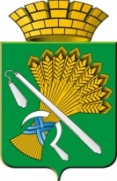 АДМИНИСТРАЦИЯ КАМЫШЛОВСКОГО ГОРОДСКОГО ОКРУГАП О С Т А Н О В Л Е Н И Еот 08.02.2021   № 94			          О внесении изменений в Положение об оплате труда руководителей учреждений, в отношении которых администрация Камышловского городского округа осуществляет функции и полномочия учредителя и является главным распорядителем средств местного бюджета, утвержденное постановлением администрации Камышловского городского округа от 23.09.2019 N 816В соответствии с Трудовым кодексом Российской Федерации, в целях совершенствования системы оплаты труда руководителей учреждений, в отношении которых функции и полномочия учредителя осуществляет администрация Камышловского городского округа, администрация Камышловского городского округаПОСТАНОВЛЯЕТ:1. Внести в Положение об оплате труда руководителей муниципальных учреждений, в отношении которых администрация Камышловского городского округа осуществляет функции и полномочия учредителя и является главным распорядителем средств местного бюджета, утвержденное постановлением администрации Камышловского городского округа от 23.09.2019 N 816, следующие изменения:1.1. Пункт 4.3. изложить в следующей редакции:«4.3. Премия по итогам деятельности за квартал выплачивается ежемесячно в размере, определенном в соответствии с настоящим Положением, установленном на очередной квартал распоряжением администрации Камышловского городского округа.В случае применения в текущем месяце к руководителю дисциплинарного взыскания, размер премии за указанный месяц может быть снижен, либо премия за указанный месяц не выплачивается по решению главы до снятия дисциплинарного взыскания».1.2. Абзац четвертый пункта 4.5 дополнить словами «(при необходимости)»1.3.  Пункт 2.2. Целевых показателей эффективности деятельности руководителей учреждений, в отношении которых функции и полномочия учредителя осуществляет администрация Камышловского городского округа, изложить в следующей редакции:2. Настоящее постановление разместить на официальном сайте администрации Камышловского городского округа.3. Контроль исполнения настоящего постановления оставляю за собой.ГлаваКамышловского городского округа                                               А.В. Половников2.2.Исполнительская дисциплинаПредоставление данных (в том числе по запросам Учредителя):- по основным направлениям деятельности учреждения- статистической, бухгалтерской отчетности, а также иных материаловСвоевременность предоставления информацииБез замечаний – 5 б.Имеются замечания – 0 б.Без замечаний – 5 б.Имеются замечания – 0 б.В установленные сроки – 5 б.Несвоевременно – 0 б.15